Installing Custom Scenery for RCT3Step1: Choose the CS you want to download.A box will come up. Click “Open”                                                                               Step2: Another box will come up displaying           A file folder. Leave that up on the screen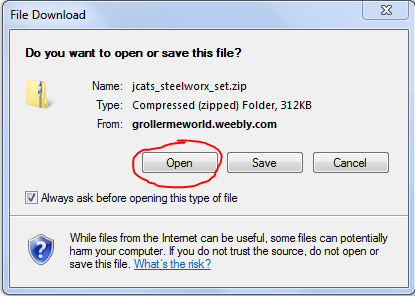 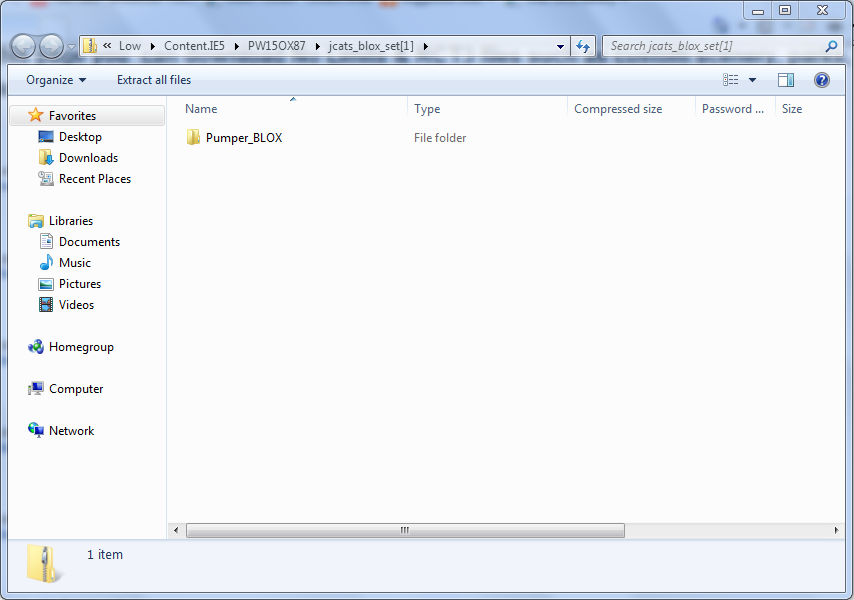 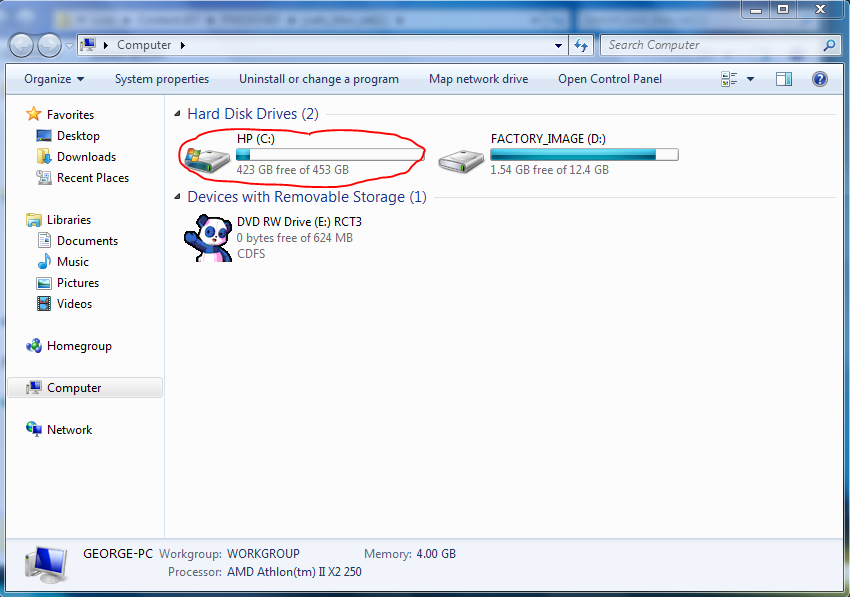 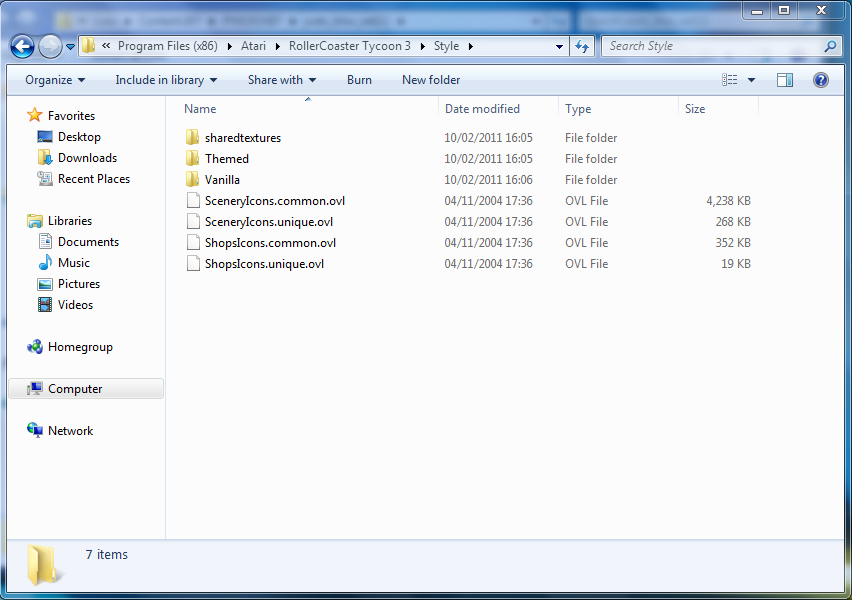 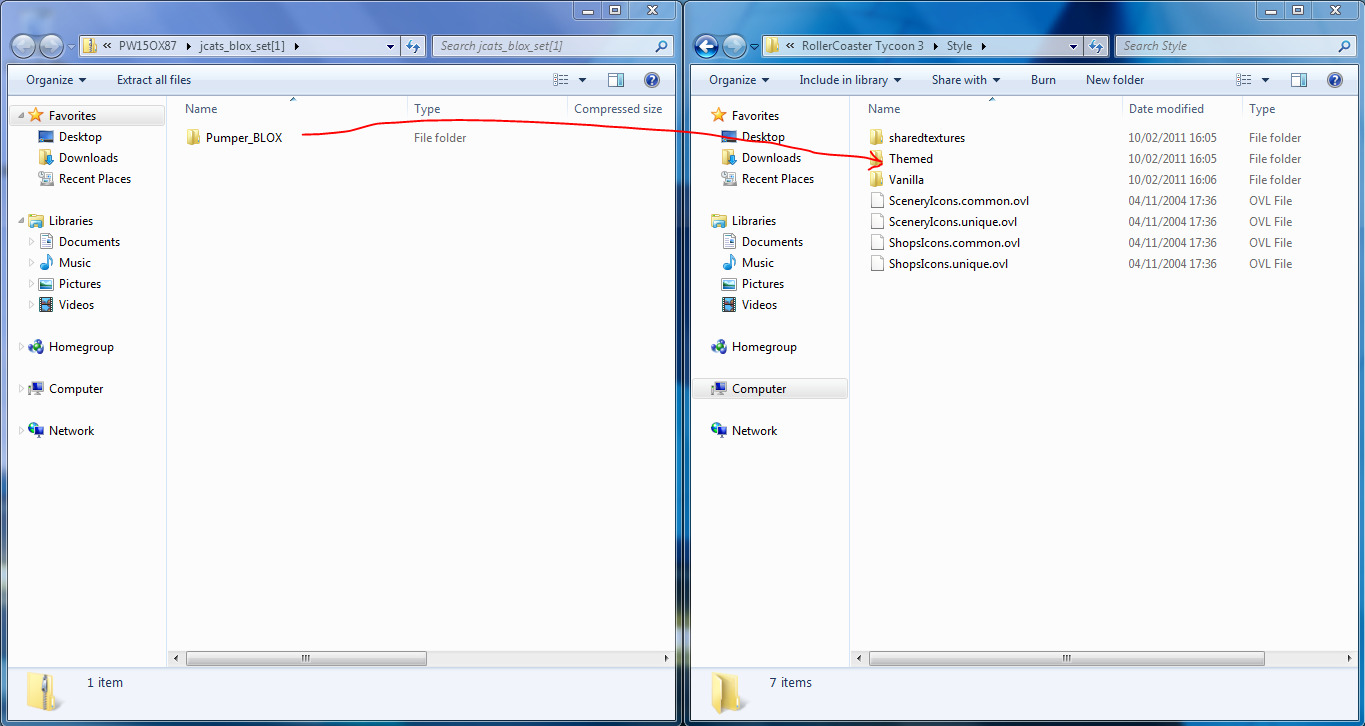 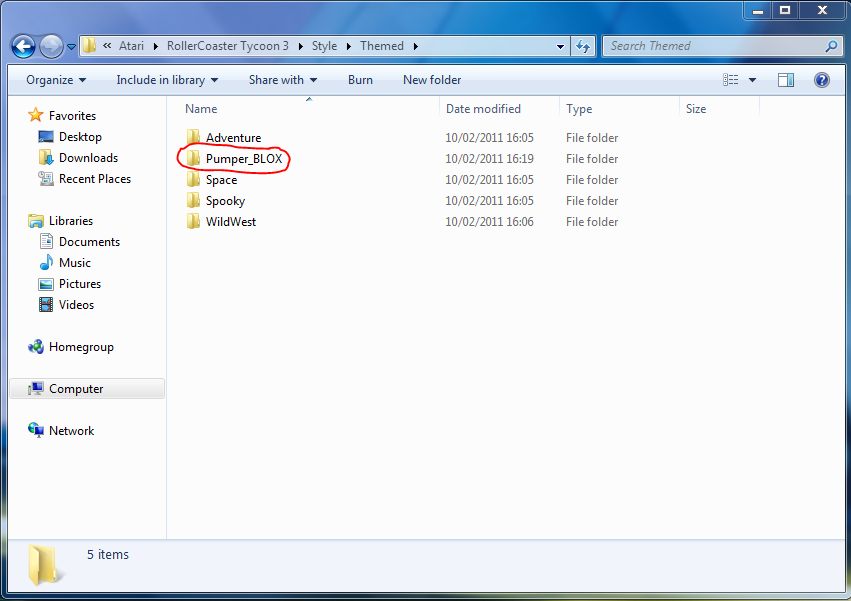            & move onto the next step.   Step4: Drag the file folder from the window in    step 2 into the themed folder in the other window.